Organigramma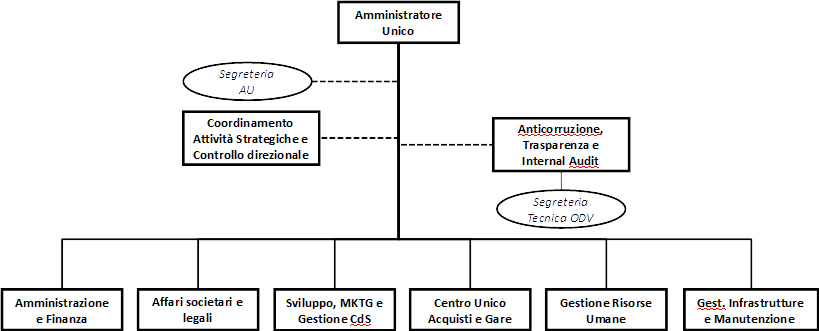 